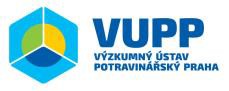 Výzkumný ústavpotravinářský Praha, v.v.i.Objednávka č. 77/17-HS(uvádějte v korespondenci)Odběratel:Výzkumný ústav potravinářský Praha, v.v.i.Radiová 1285/7102 00 Praha 10 - HostivařIČ: 00027022 DIČ: CZ00027022Bankovní spojení:Odběratel:Výzkumný ústav potravinářský Praha, v.v.i.Radiová 1285/7102 00 Praha 10 - HostivařIČ: 00027022 DIČ: CZ00027022Bankovní spojení:Dodavatel:IČ:40765521 DIČ:CZ40765521PricewaterhouseCoopers Česká republika,s.r.o Hvězdova 1734/2c 140 00 Praha 4pricewaterhousecoopers.cz@cz.pwc.comDen vystavení: 14.9.2017 Dodací lhůta: co nejdříveFakturu zašlete v termínu nejpozději do 5. dne následujícího měsíce.Den vystavení: 14.9.2017 Dodací lhůta: co nejdříveFakturu zašlete v termínu nejpozději do 5. dne následujícího měsíce.Místo dodání:Výzkumný ústav potravinářský Praha, v.v.i. Radiová 7, 102 00 Praha 10 - HostivařČíslo.	Název zbožíČíslo.	Název zbožíCena/jednotka	Množství	Částka(Kč)bez DPH 108 000,-KčObjednáváme u Vás :Vzdělávání realizačního týmu(6 osob)v celkové dotaci min.40 hod./osobaZakázka je objednána v rámci projektu Zřízení centra transferu technologií v rámci VÚPP, v.v.i. CZ.02.2.69/0.0/0.0/16_014/0000625Veřejná výzkumná instituce zřízena k 1.1.2007 zřizovací listinou MZe č.j.: 22971/2006-11000 ze dne 23.6.2006bez DPH 108 000,-KčObjednáváme u Vás :Vzdělávání realizačního týmu(6 osob)v celkové dotaci min.40 hod./osobaZakázka je objednána v rámci projektu Zřízení centra transferu technologií v rámci VÚPP, v.v.i. CZ.02.2.69/0.0/0.0/16_014/0000625Veřejná výzkumná instituce zřízena k 1.1.2007 zřizovací listinou MZe č.j.: 22971/2006-11000 ze dne 23.6.2006bez DPH 108 000,-KčObjednáváme u Vás :Vzdělávání realizačního týmu(6 osob)v celkové dotaci min.40 hod./osobaZakázka je objednána v rámci projektu Zřízení centra transferu technologií v rámci VÚPP, v.v.i. CZ.02.2.69/0.0/0.0/16_014/0000625Veřejná výzkumná instituce zřízena k 1.1.2007 zřizovací listinou MZe č.j.: 22971/2006-11000 ze dne 23.6.2006Vyřizuje: MTZ I.Hajnová Tel.: 296 792 111Fax: 272 701 983E-mail: hs@vupp.czVyřizuje: MTZ I.Hajnová Tel.: 296 792 111Fax: 272 701 983E-mail: hs@vupp.czVyřizuje: MTZ I.Hajnová Tel.: 296 792 111Fax: 272 701 983E-mail: hs@vupp.cz